Мероприятия в ДО 2020-2021годПраздник в детском саду – это, прежде всего, большая проделанная работа всего коллектива, так как в этом мероприятии задействованы многие сотрудники детского сада. Праздник – это общее дело! Но у каждого своя роль, свои обязанности. Успешное проведение праздника зависит от совместной организованной работы педагогов.Посещение библиотеки. 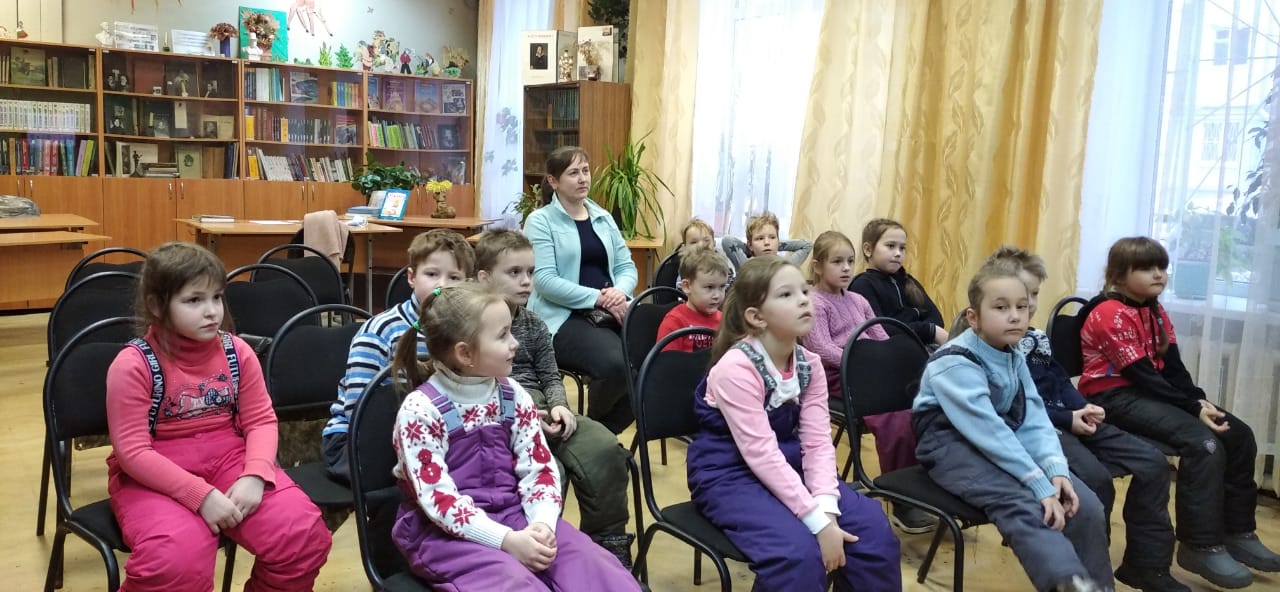 Праздник осени.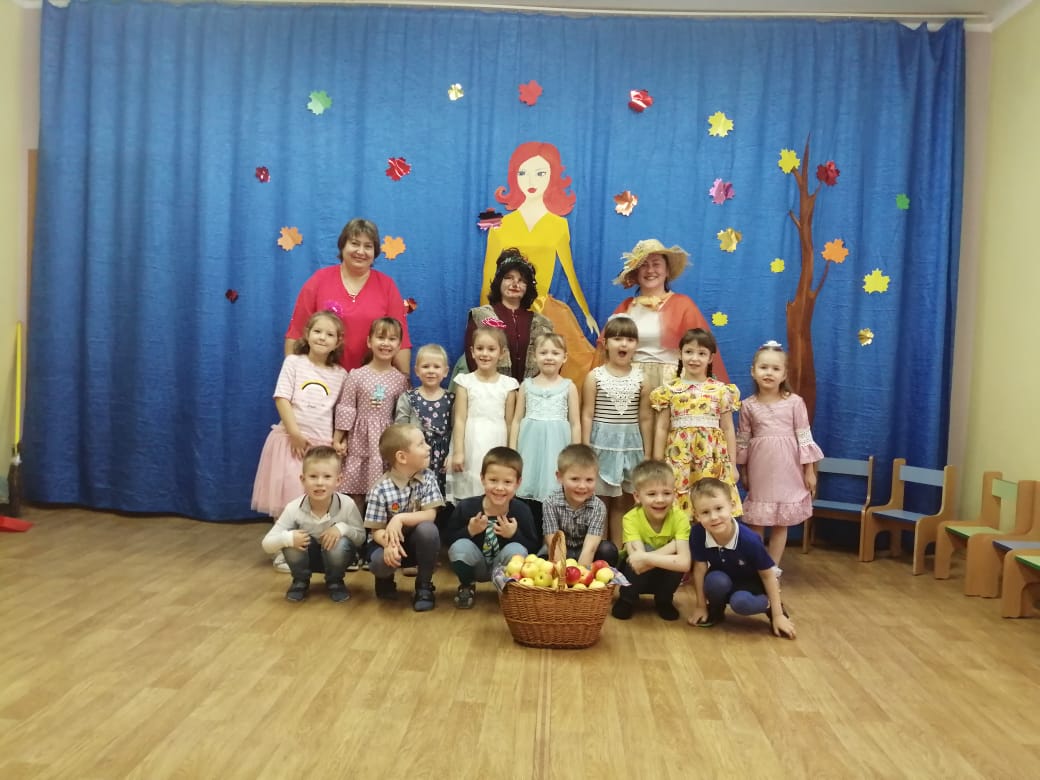 Новый год.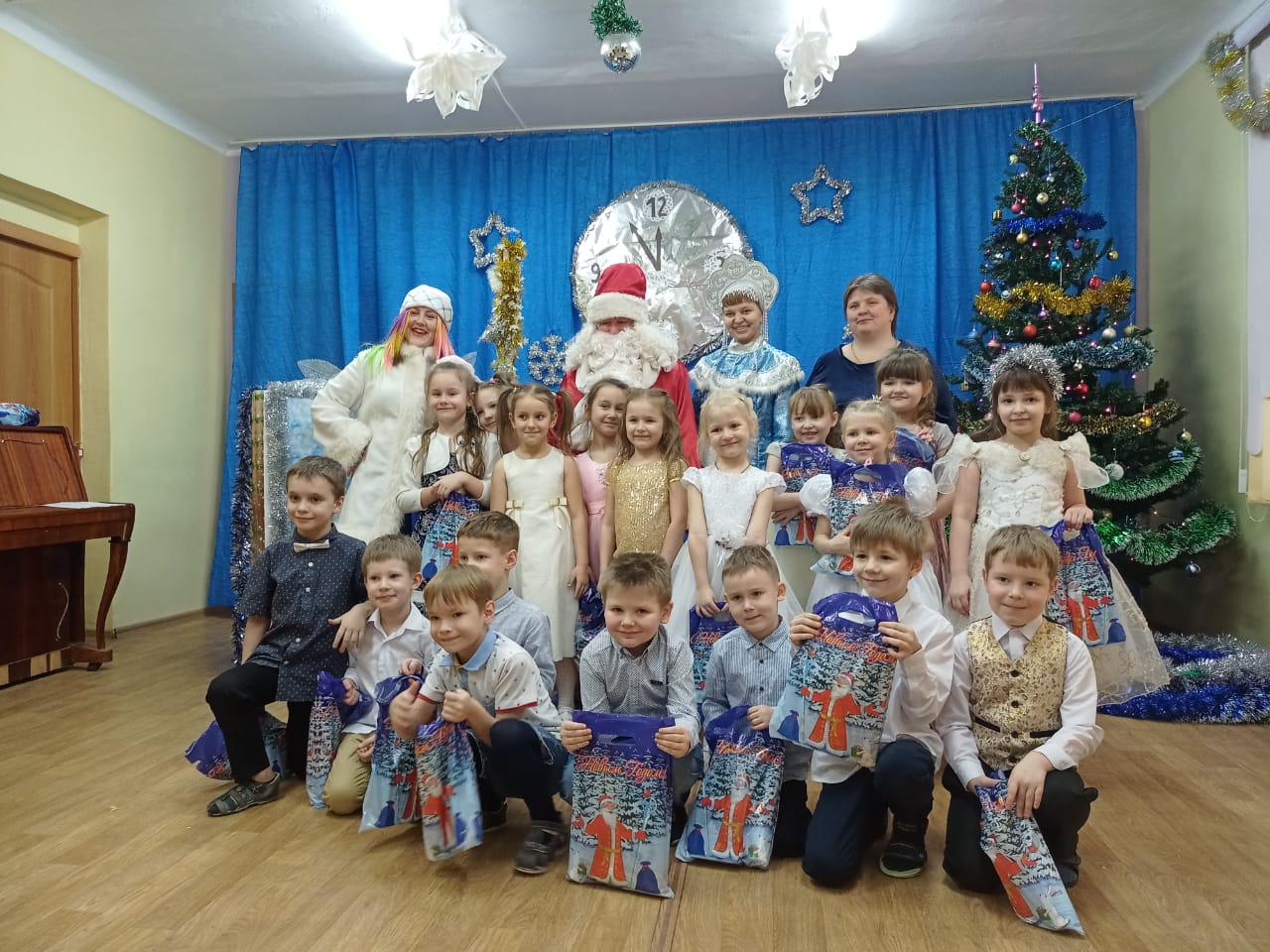 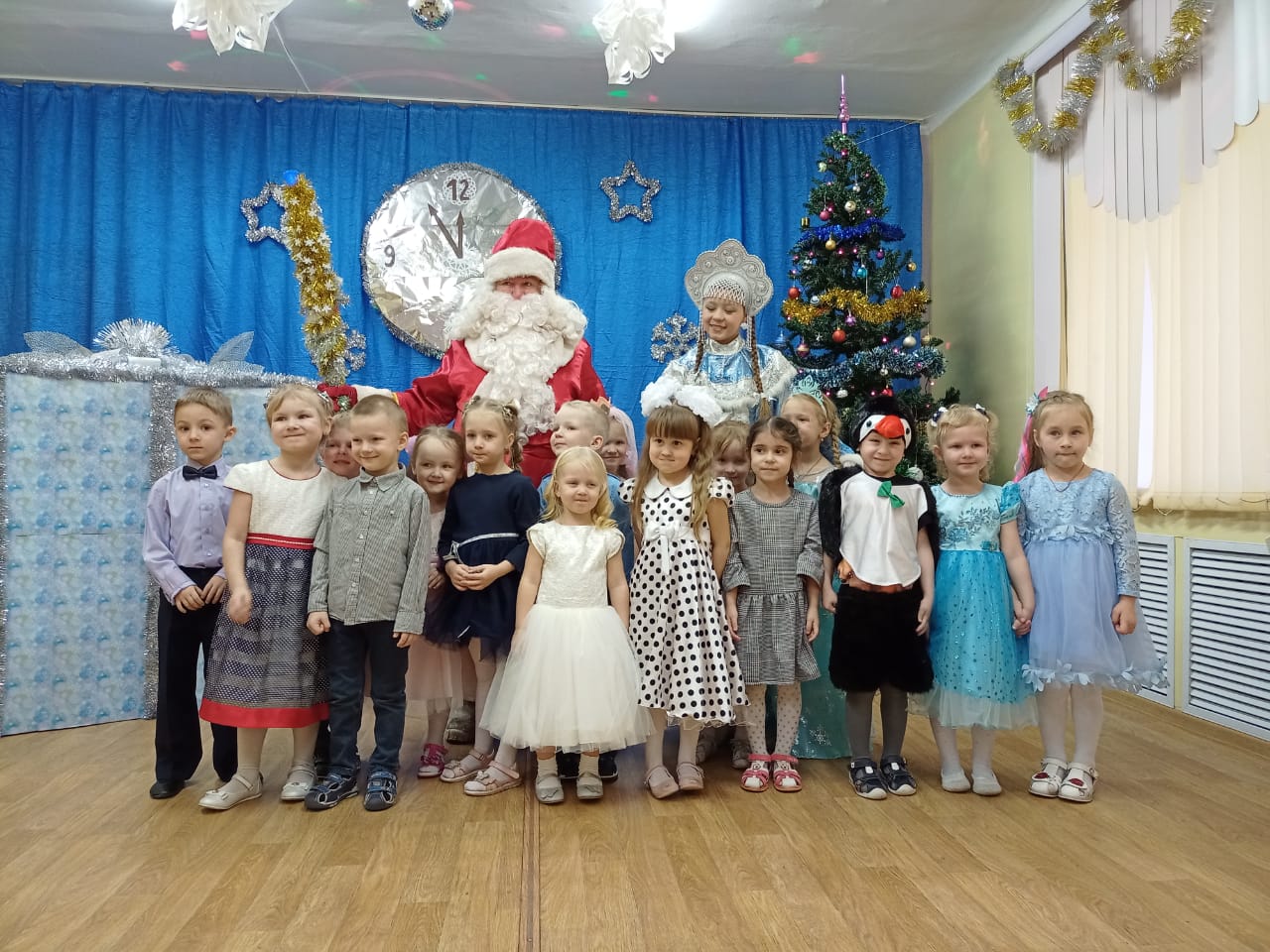 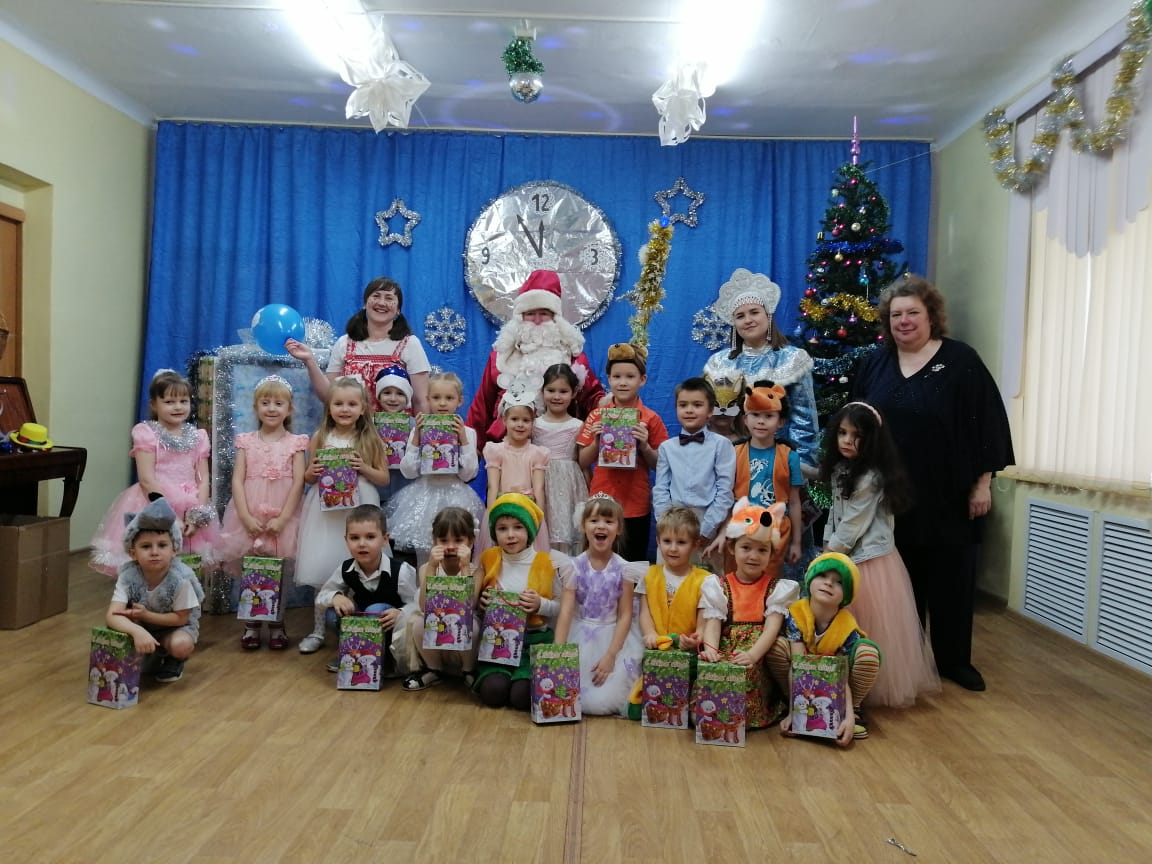 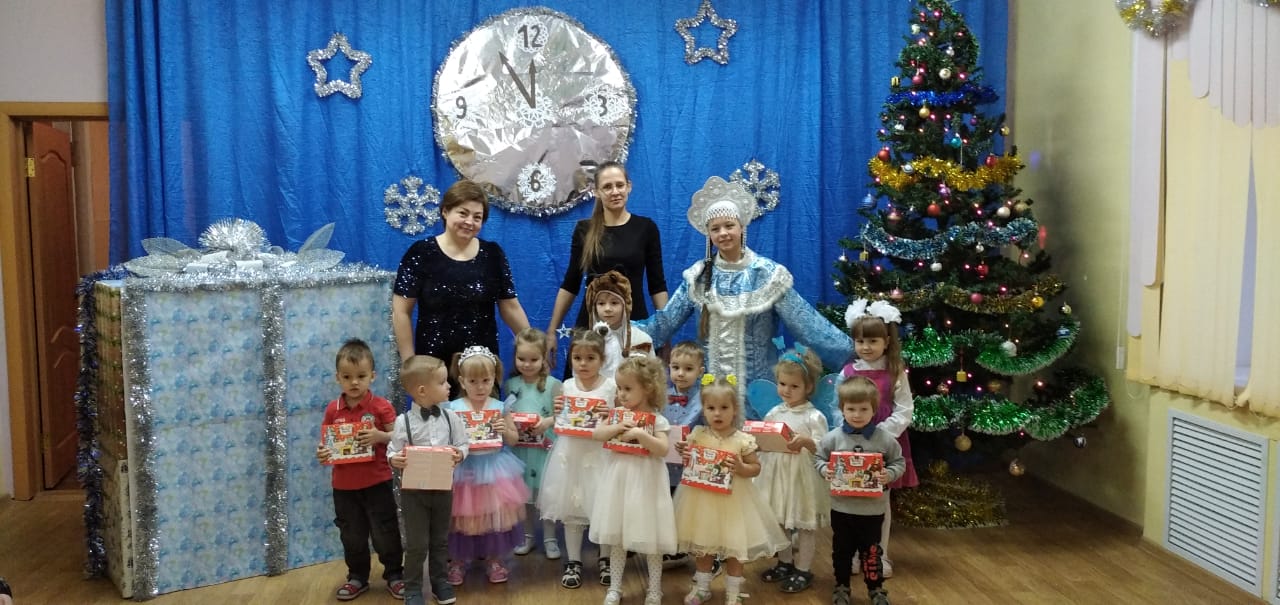 Масленица.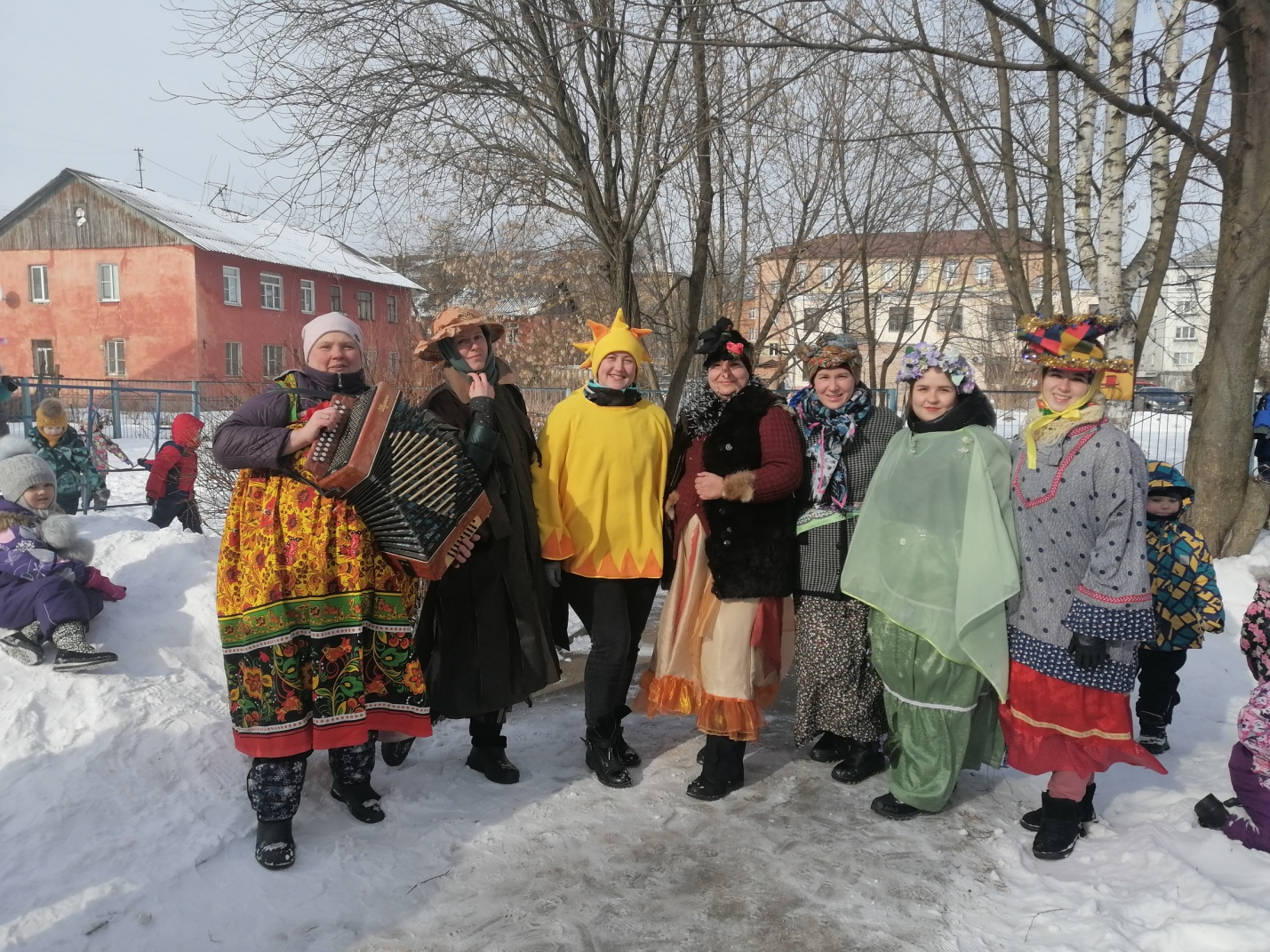 23 февраля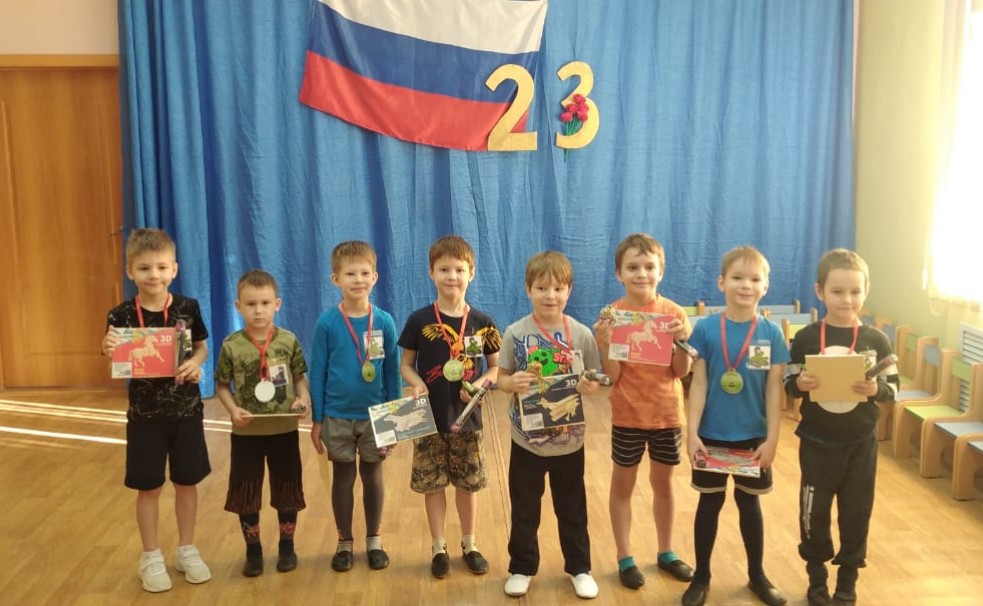 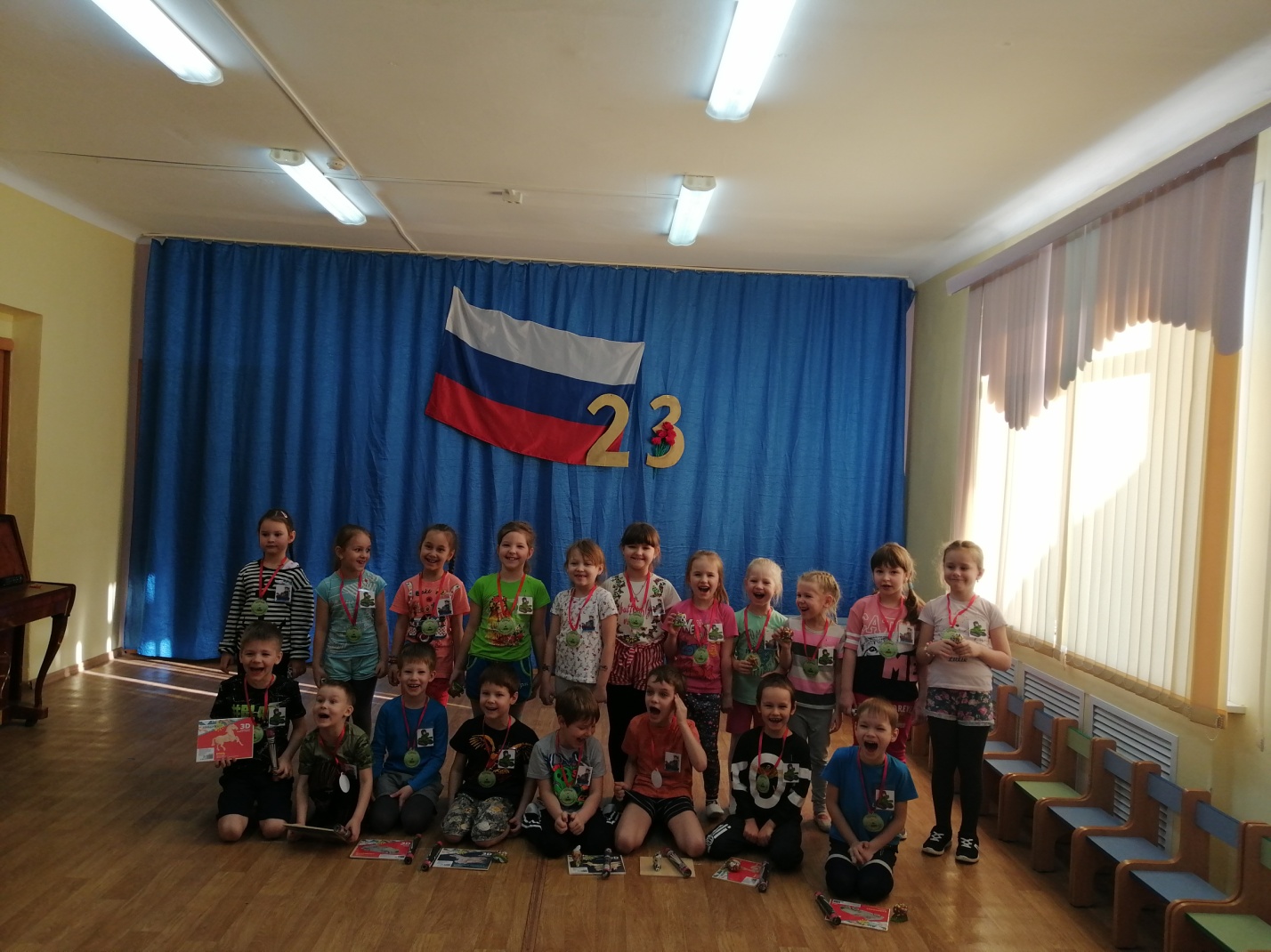 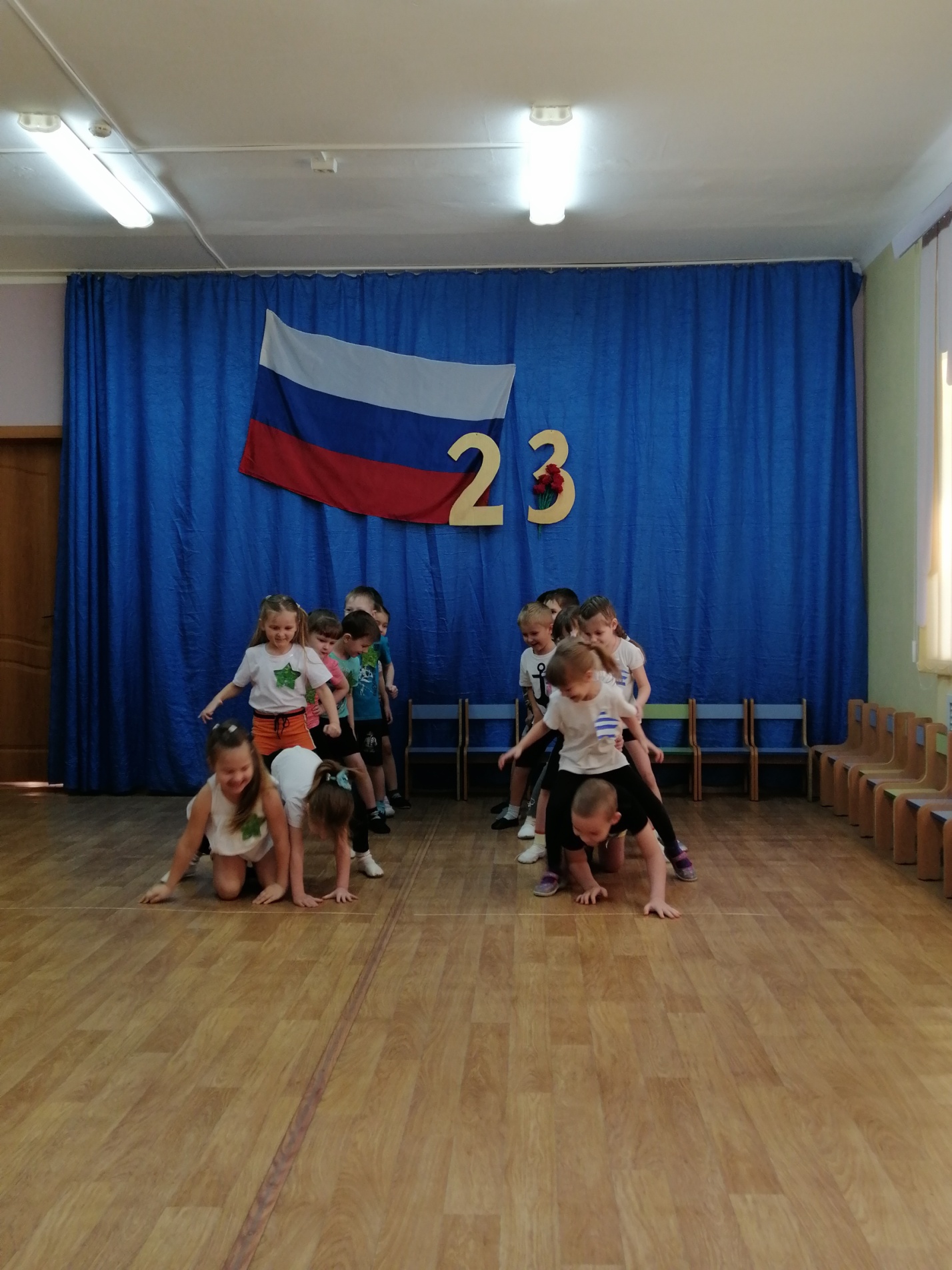 Музей тверского быта. Коллекция самоваров.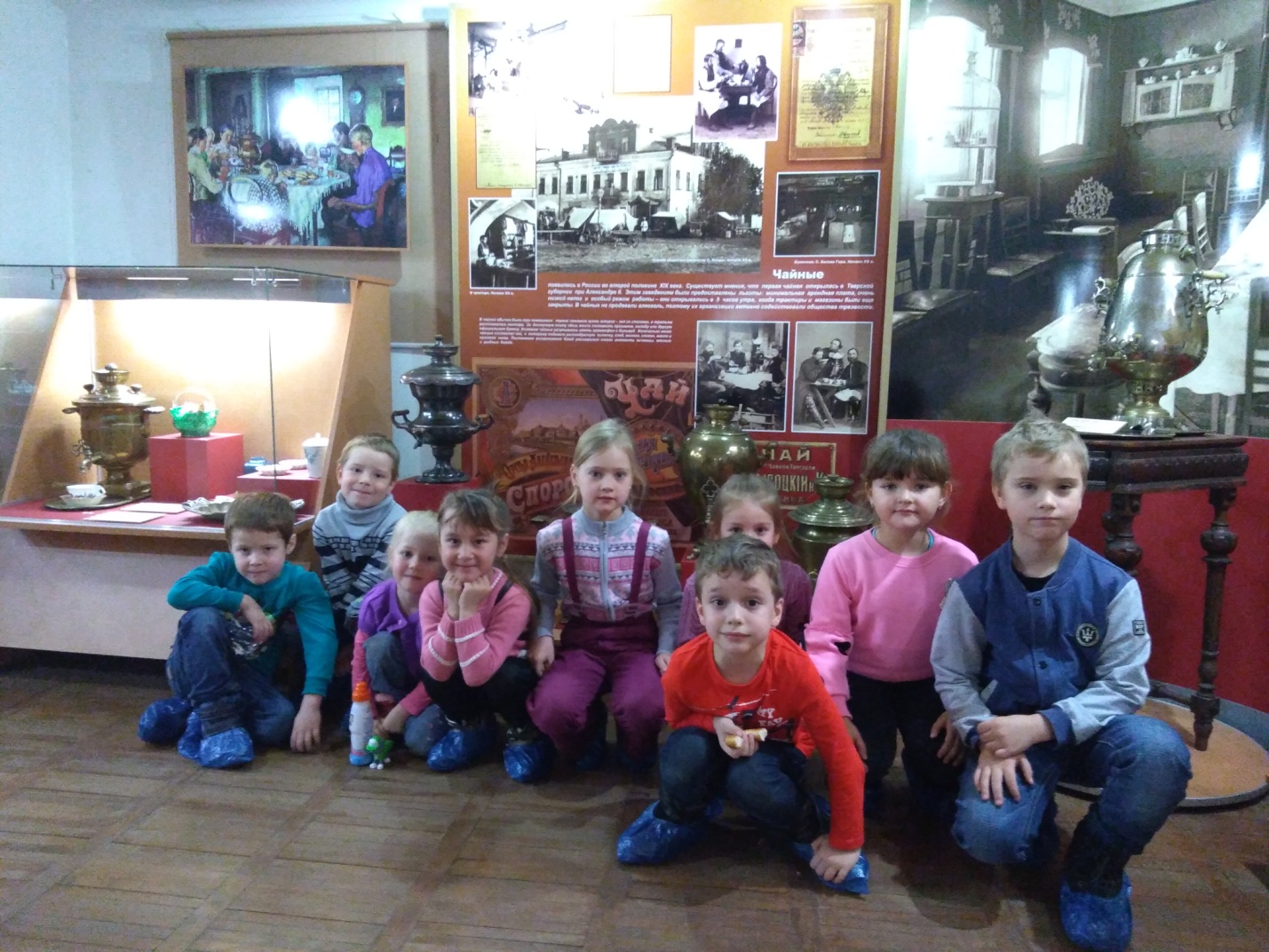 Театральные постановки.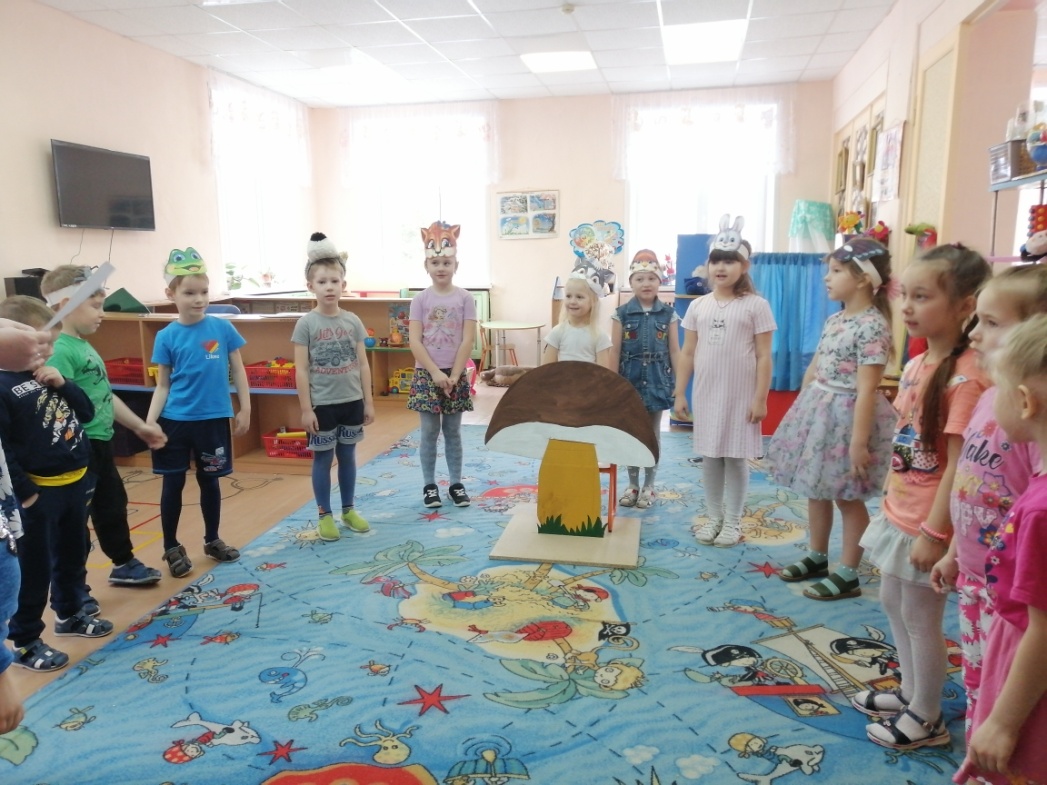 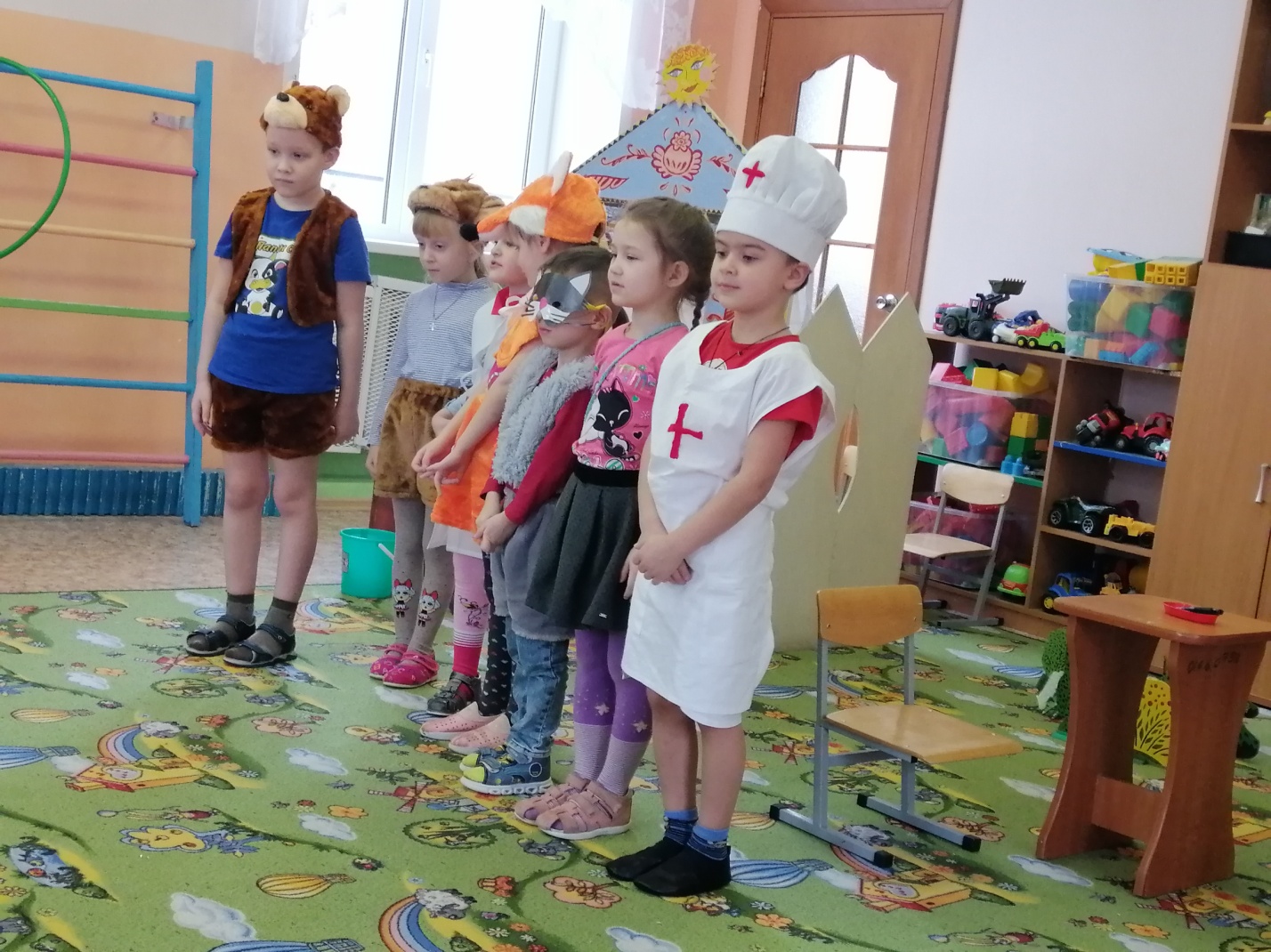 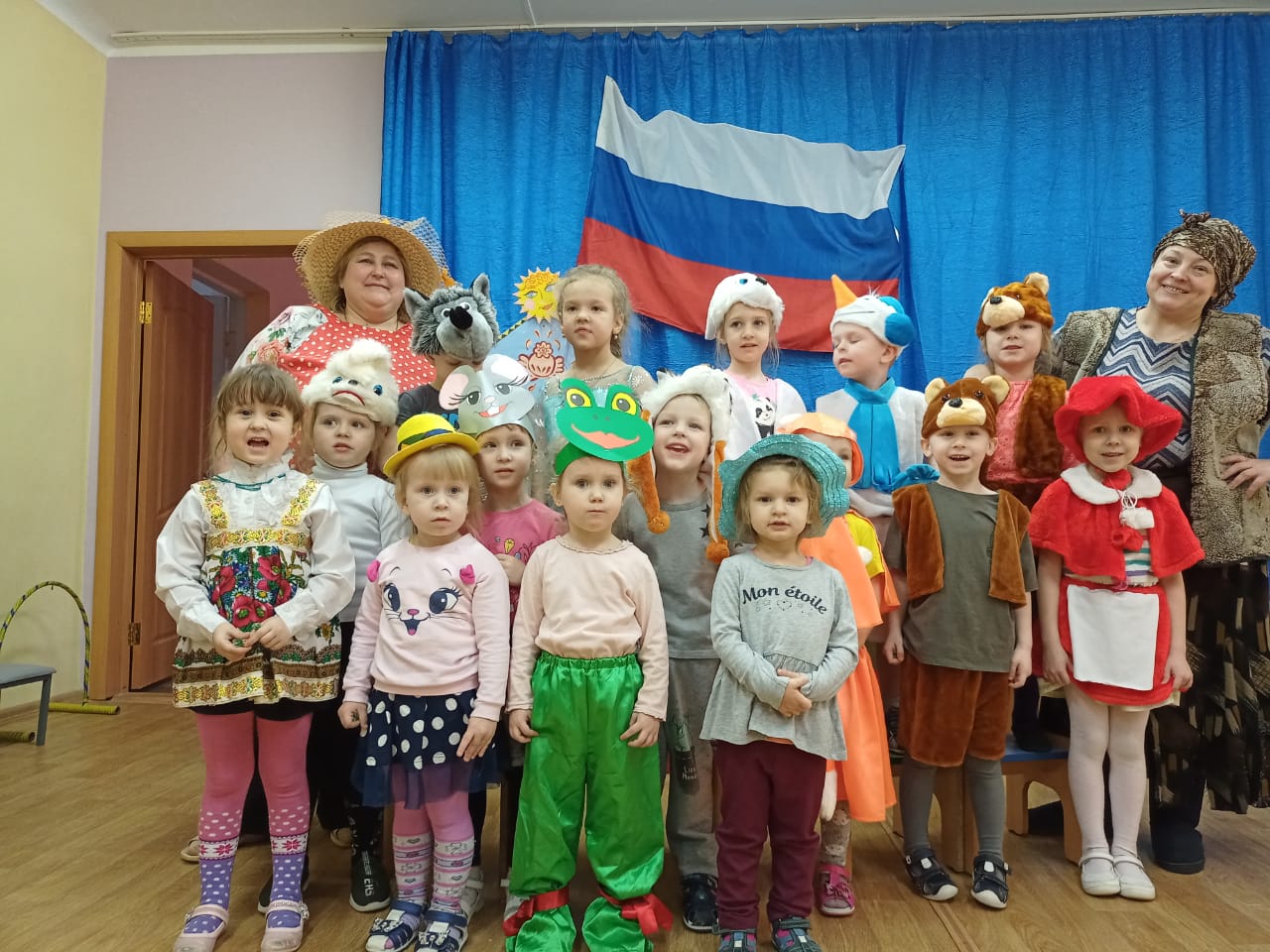 8 марта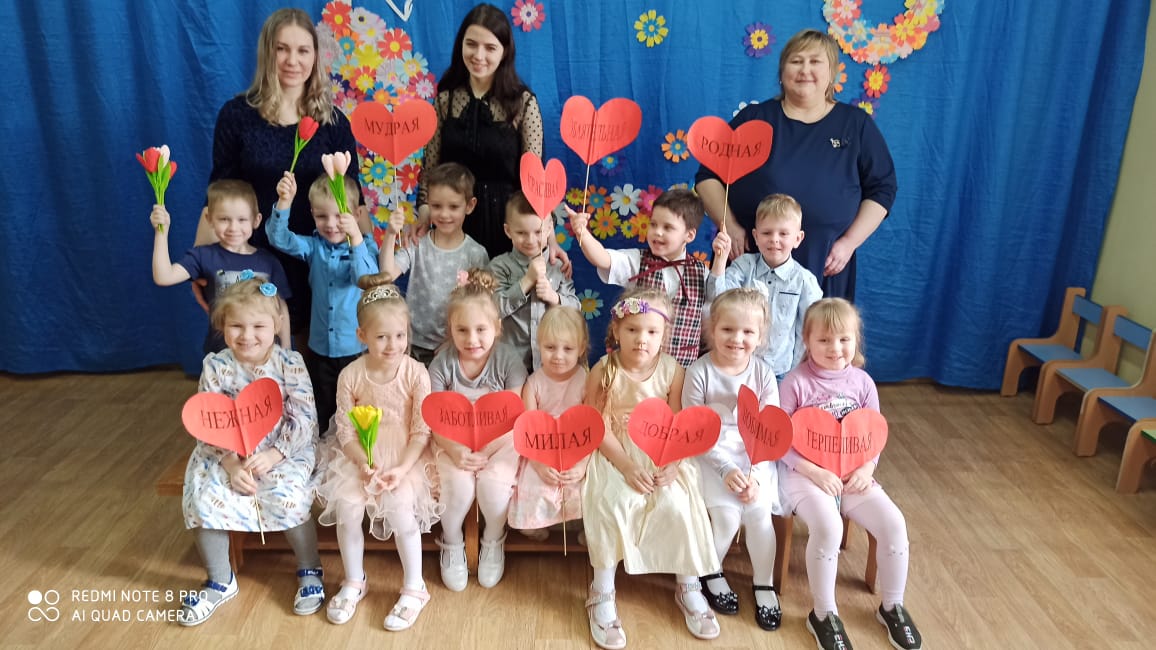 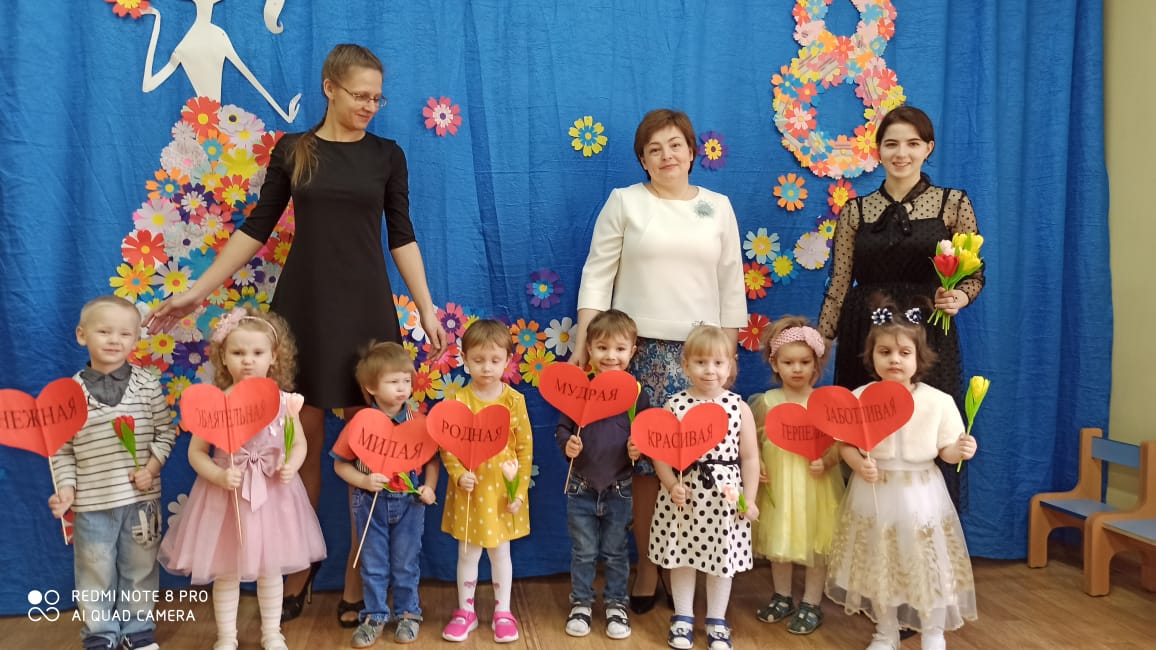 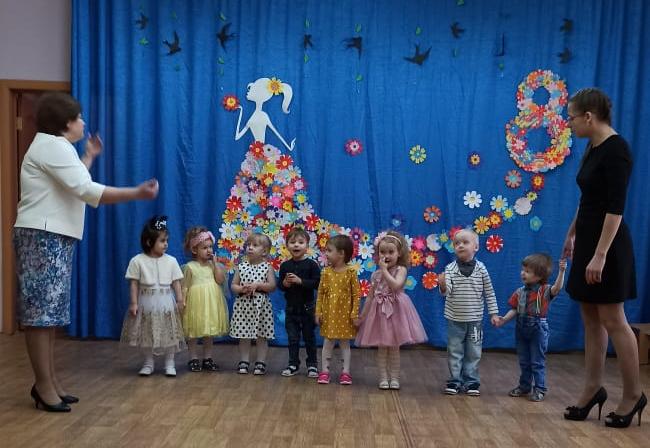 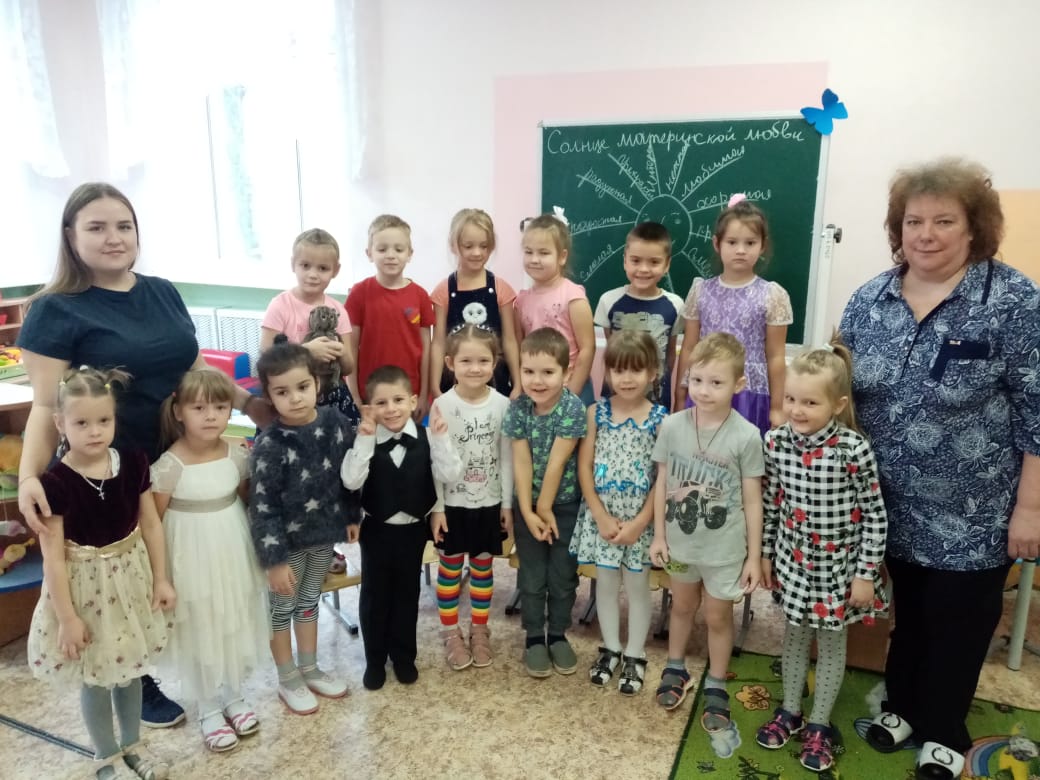 